ГКУ ВО 5 отряд ПС филиал-ПЧ№88напоминает о пожарной безопасности!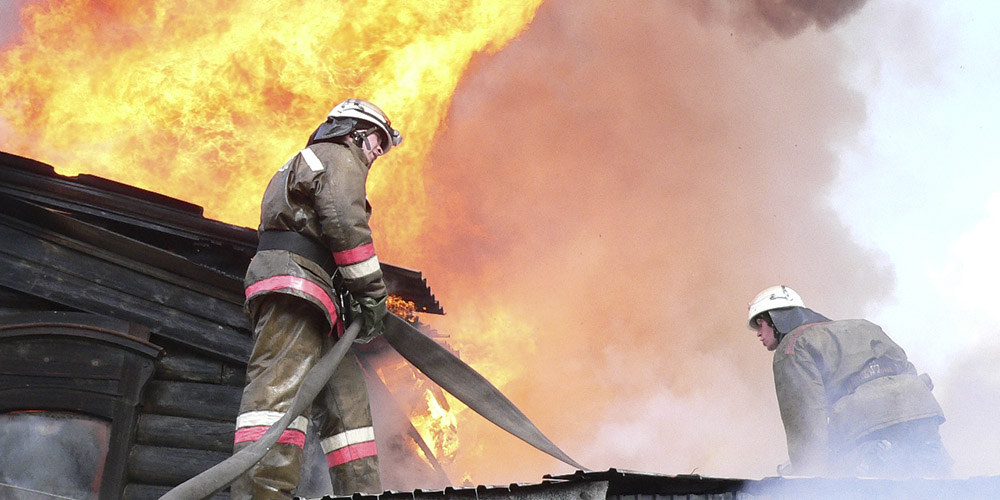 Ежегодно около 80% всех пожаров происходит в жилых домах. Имуществу граждан причиняется невосполнимый ущерб. Нередко пожары в квартирах приводят к гибели людей.Источником подавляющего большинства трагедий служат: • неосторожное обращение с огнем; • неосторожность при курении; • неисправность электрического оборудования; • несоблюдение мер пожарной безопасности при пользовании электрическими приборами; • неисправность газового оборудования и несоблюдение мер пожарной безопасности при его эксплуатации; • неисправность печного отопления. Как показывает практика, в основном несчастья происходят по халатности людей. Нередко в огне гибнут сами виновники пожаров, их родственники, соседи. Огонь уничтожает имущество, жилье. Избежать пожара несложно, если соблюдать меры предосторожности. Ознакомьтесь с ними сами и объясните своим близким. Помните, что всякий брошенный окурок или спичка может вызвать пожар. Избегайте курить в постели: именно по этой причине чаще всего происходят пожары и гибнут люди. Если у вас дома ветхая электропроводка, повреждены электророзетки – не ждите, когда вспыхнет пожар, вызывайте электромонтера. Для защиты электросетей от коротких замыканий и перегрузок применяйте предохранители только промышленного изготовления. Не оставляйте включенный телевизор без присмотра и не допускайте малолетних детей к самостоятельному просмотру передач. Выключая телевизор тумблером на панели, выньте также вилку шнура из розетки. Не применяйте открытый огонь для проверки утечки газа – это неминуемо вызовет взрыв; используйте для этой цели мыльный раствор. Не оставляйте без присмотра включенные газовые приборы. Не допускайте к ним малолетних детей. Помните, что сушить белье над газовой плитой опасно: оно может загореться. Не топите неисправную печь или камин. Не применяйте для растопки легковоспламеняющиеся жидкости. Дымоход не должен иметь трещин – это может привести к пожару. При пользовании предметами бытовой химии соблюдайте осторожность. Большая часть их огнеопасна. Не оставляйте малолетних детей в квартире одних, не храните в доступных местах спички, зажигалки и другие огнеопасные предметы. Выходя из своего дома, проверьте – все ли вы сделали, чтобы предупредить пожар? Убедитесь при осмотре, что все электрические приборы, компьютеры, аудио- и видеотехника отключены от розеток. Не полагайтесь на «режим ожидания» аудио- и видеоаппаратов. Проверьте, перекрыта ли подача газа на плите и магистрали. Помните, что выброшенные из окон окурки часто заносит ветром в открытые окна и на балконы соседних квартир. Закройте окна и форточки вашей квартиры и не храните на незастекленных балконах горючее имущество. При возникновении пожара ваш главный враг – время. Каждая секунда может стоить вам и вашим родственникам, соседям жизни! Как правильно звонить в пожарную охрану:• наберите номер 01, с мобильного телефона – 112 или 101 (по этому номеру звонят бесплатно); • сообщите диспетчеру адрес, что горит; • при необходимости уточните расположение подъездов к зданию; • назовите свою фамилию. При запахе дыма в подъезде• немедленно сообщите об этом по телефону в пожарную охрану по номерам телефонов: • со стационарного телефона – 101, 01;• с мобильного телефона –  112.При этом необходимо назвать адрес объекта, место возникновения пожара, а также сообщить свою фамилию;• принять посильные меры по эвакуации людей и тушению пожара;• если это не опасно, постарайтесь обнаружить очаг пожара, локализовать или потушить его подручными средствами; • если из-за сильного задымления лестничной клетки воспользоваться лестницей для выхода наружу невозможно, то оставайтесь в квартире. Закрытая и хорошо уплотненная дверь надолго защитит вас от опасной температуры и едкого дыма. Во избежание отравления продуктами горения закройте щели дверей и вентиляционные отверстия мокрой тканью. Криками о помощи привлекайте внимание прибывших пожарных. Укрыться от дыма до прибытия пожарных можно и на балконе, закрыв при этом за собой балконную дверь;• если горит ваша входная дверь, поливайте водой изнутри, а для организации тушения снаружи до прибытия пожарных позвоните по телефону соседям. Если в помещении много дыма, дышите через мокрую ткань, держась как можно ближе к полу. В случае пожара в квартире • немедленно сообщите об этом по телефону в пожарную охрану по номерам телефонов: • со стационарного телефона – 101, 01;• с мобильного телефона – 112.При этом необходимо назвать адрес объекта, место возникновения пожара, а также сообщить свою фамилию;• выведите из квартиры детей и престарелых, сообщите о пожаре соседям; • если это не опасно, постарайтесь потушить пожар подручными средствами (водой, мокрой тканью); • отключите электроэнергию электрорубильником (автоматом) в квартирном щитке; • отключите подачу газа; • во избежание притока воздуха к очагу пожара воздерживайтесь от открывания окон и дверей; • если ликвидировать очаг пожара своими силами невозможно, немедленно покиньте квартиру, плотно прикрыв за собой дверь. Ни в коем случае не пользуйтесь лифтом – это смертельно опасно! • прибывшему пожарному караулу сообщите об оставшихся в помещении людях; • при невозможности эвакуации из квартиры выйдите на балкон и криками о пожаре привлекайте внимание прохожих и пожарных. Вывесите наружу одеяло, простыню или покрывало – это общепринятое обозначение призыва о помощи. Если с улицы в помещение проникает дым, закройте окно, оставив снаружи вывешенную простыню, стойте возле окна. Если пожар на балконе• немедленно сообщить об этом по телефону в пожарную охрану по номерам телефонов: • со стационарного телефона – 101, 01.• с мобильного телефона – 112.При этом необходимо назвать адрес объекта, место возникновения пожара, а также сообщить свою фамилию;• тушите загорание любыми подручными средствами, т. к. огонь в подобных случаях быстро распространяется в квартиры верхних этажей; если справиться с пожаром не удалось, закройте балконную дверь и покиньте квартиру. Граждане! Соблюдайте правила пожарной безопасности в жилых домах. Этим вы сохраните свою жизнь, жилище и имуществоГО и ЧС